Mateřská škola U dvou sluníček, Brněnec, okres SvitavyBrněnec 22, 569 04 Brněnec, IČ: 75016257Jídelní lístek sestavily: Jarmila Homolková - vedoucí stravování, Ivana Žižková – kuchařka  Změna jídelníčku vyhrazena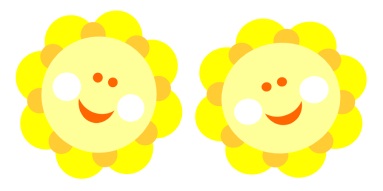 Jídelní lístekTýden: 2.Datum: 9. – 13.1.2017Pokrmy obsahují alergeny.Pokrmy obsahují alergeny.DenRanní svačinaObědOdp. svačinaPitný režimPo9.1.2017chléb, pom. z rybího filé, paprika, ledový salát, bílá káva, čaj ovocný1.1,7Polévka: zeleninová s játrovou rýží1.1,7,9toustový chléb s máslem         a šunkou, okurka, rajče,  jablko, čaj1.1,7kmínový čaj slazený medem,pitná vodaPo9.1.2017chléb, pom. z rybího filé, paprika, ledový salát, bílá káva, čaj ovocný1.1,7Hlavní jídlo: buchty s mákem 1.1,4,7toustový chléb s máslem         a šunkou, okurka, rajče,  jablko, čaj1.1,7kmínový čaj slazený medem,pitná vodaPo9.1.2017chléb, pom. z rybího filé, paprika, ledový salát, bílá káva, čaj ovocný1.1,7Nápoj: kakaotoustový chléb s máslem         a šunkou, okurka, rajče,  jablko, čaj1.1,7kmínový čaj slazený medem,pitná vodaÚt10.1.2017slunečnicový chléb, drožďová pom., rajče, okurka, mléko, čaj ovocný1.1,4,7Polévka: bramborová1.1,7,9raženka            s máslem, čaj, mléčný řez1.1,7sirup, meltaÚt10.1.2017slunečnicový chléb, drožďová pom., rajče, okurka, mléko, čaj ovocný1.1,4,7Hlavní jídlo: čočka s cibulkou, chléb, kys. okurka, opečený párek1.1,7raženka            s máslem, čaj, mléčný řez1.1,7sirup, meltaÚt10.1.2017slunečnicový chléb, drožďová pom., rajče, okurka, mléko, čaj ovocný1.1,4,7Nápoj: čajraženka            s máslem, čaj, mléčný řez1.1,7sirup, meltaSt11.1.2017raženka, pom. rajčatová, mrkev, jablko, mléko, čaj se sirupem1.1,7Polévka: vývar s celestýnskými nudlemi1.1,3,7,9dýňová kostka s máslem, jablko1.1,7bylinný čaj, pitná vodaSt11.1.2017raženka, pom. rajčatová, mrkev, jablko, mléko, čaj se sirupem1.1,7Hlavní jídlo: hovězí vařené, rajská om., těstoviny1.1,3,71.1,3,7dýňová kostka s máslem, jablko1.1,7bylinný čaj, pitná vodaSt11.1.2017raženka, pom. rajčatová, mrkev, jablko, mléko, čaj se sirupem1.1,7Nápoj: minerálkadýňová kostka s máslem, jablko1.1,7bylinný čaj, pitná vodaČt12.1.2017lupínky čokoládové, jablko, mléko, čaj bylinný1.1,7,8.2Polévka: špenátová s opečenou houskou1.1,4,7,dalamánek, zeleninová pom., lentilky, mandarinka1.1,7melta,    pitná voda            s        citrónemČt12.1.2017lupínky čokoládové, jablko, mléko, čaj bylinný1.1,7,8.2Hlavní jídlo: rizoto s vepřovým masem, sýr, červená řepa7dalamánek, zeleninová pom., lentilky, mandarinka1.1,7melta,    pitná voda            s        citrónemČt12.1.2017lupínky čokoládové, jablko, mléko, čaj bylinný1.1,7,8.2Nápoj: černý čaj s citronemdalamánek, zeleninová pom., lentilky, mandarinka1.1,7melta,    pitná voda            s        citrónemPá   13.1.2017dalamánek, masová pom., okurka, paprika, bílá káva, čaj ovocný1.1,7Polévka: mrkvová1.1,9rohlík, jogurt, čaj1.1,7sirup,čaj anýzovýPá   13.1.2017dalamánek, masová pom., okurka, paprika, bílá káva, čaj ovocný1.1,7Hlavní jídlo: sekaná pečeně, bramborová kaše, zeleninový salát1.1,4,7rohlík, jogurt, čaj1.1,7sirup,čaj anýzovýPá   13.1.2017dalamánek, masová pom., okurka, paprika, bílá káva, čaj ovocný1.1,7Nápoj:  čajrohlík, jogurt, čaj1.1,7sirup,čaj anýzový